Практическая работа по учебной практике № 7 По УП ПМ01. Техническое обслуживание и ремонт автотранспорта.Тема: Техническое обслуживание коробок передач трансмиссий1. Цель работы.Изучить и рассмотреть технологию выполнения работ по техническому обслуживанию, диагностике и регулировке КПП, ознакомится с необходимым оборудованием для выполнения этих работ. Изучить  операции в сфере диагностики и технического обслуживания составных частей КПП.2. Содержание работы.Изучить параметры, характеризующие техническое состояние  КППНаучится оценивать техническое состояние КПП и освоить операции по техническому обслуживаниюУсвоить способы и измерительные приборы, необходимые для определения диагностических параметров и технологию технического обслуживания КППИзучить и рассмотреть основные неисправности механизмов КПП автомобилей.Изучить основные работы при техническом обслуживании и ремонту механизмов КПП автомобилей.3. Методические указания.ЕО. Проверить работу коробки передач при движении.ТО-1. Проверить и при необходимости подтянуть крепление коробки передач, при необходимости долить масло до уровня. Проверить работу коробки передач после обслуживания.ТО-2. Провести углубленный осмотр коробки передач. Проверить и при необходимости подтянуть крепление коробки передач к картеру сцепления и крышки картера коробки передач. Проверить и при необходимости подтянуть крепление крышки подшипников ведомого и промежуточного валов. Долить или заменить масло в картере коробки передач (по графику смазки). Замену масла, смазку узлов и сочленений необходимо выполнять при неработающем двигателе. Если водитель или слесарь находится под автомобилем, то в кабине (на рулевом колесе) должна быть вывешена табличка «Двигатель не пускать!» Автомобиль должен быть надежно заторможен, чтобы он не мог самопроизвольно сдвинуться с места.Неисправности коробки передачВ коробке передач может возникать ряд неисправностей: выкрашивание или поломка зубьев шестерен, самопроизвольное выключение передач, шум шестерен при работе, одновременное включение двух передач и затрудненное включение передач. Все это ухудшает условия безопасного движения.Выкрашивание и поломка зубьев шестерен могут произойти в результате резкого трогания с места груженого автомобиля, при неумелом включении передач и при неисправном сцеплении. Работа коробки передач с поломанными зубьями шестерен недопустима, так как это может привести к разрушению всей коробки.Самопроизвольное выключение передач возможно вследствие неравномерного износа зубьев шестерен и муфт синхронизатора, неполного зацепления шестерен и износа фиксирующего устройства.Шум шестерен при включении передач происходит из-за неисправности или неправильной регулировки сцепления и неумелого включения. Сильный шум шестерен при движении вызывается отсутствием смазки, большим износом шестерен или подшипников.Одновременное включение двух передач происходит в результате износа шариков или стержня замков.Затрудненное включение передач бывает из-за засорения или коррозии отверстий подползуны, заедания шариков в каналах фиксаторов, износа подшипников и ступиц шестерен, что приводит к их перекосу. Масло вытекает из коробки передач при повреждении прокладок, износе сальников и появлении трещин. Водитель сам может заменить прокладку, прочистить отверстие подползуны и фиксаторы и долить масло в картер коробки передач. Остальные неисправности устраняются в мастерской восстановлением или заменой деталей.4. Содержание отчета.4.1. Описать проведение мероприятий по ТО КПП4.2. Перечислить основные неисправности КПП5. Контрольные вопросы.1. Назовите способы диагностики коробки передач. 
2. Назовите основные неисправности и отказы коробок передач. 
3. Какова периодичность проверки уровня масла и его замены в корпусе коробки передач? 
4. Назовите основные причины самопроизвольного выключения передач. 
5. Как проверяют исправность переключения передач в коробке? 6. Перечислите основные работы, проводимые при техническом обслуживании коробок передач.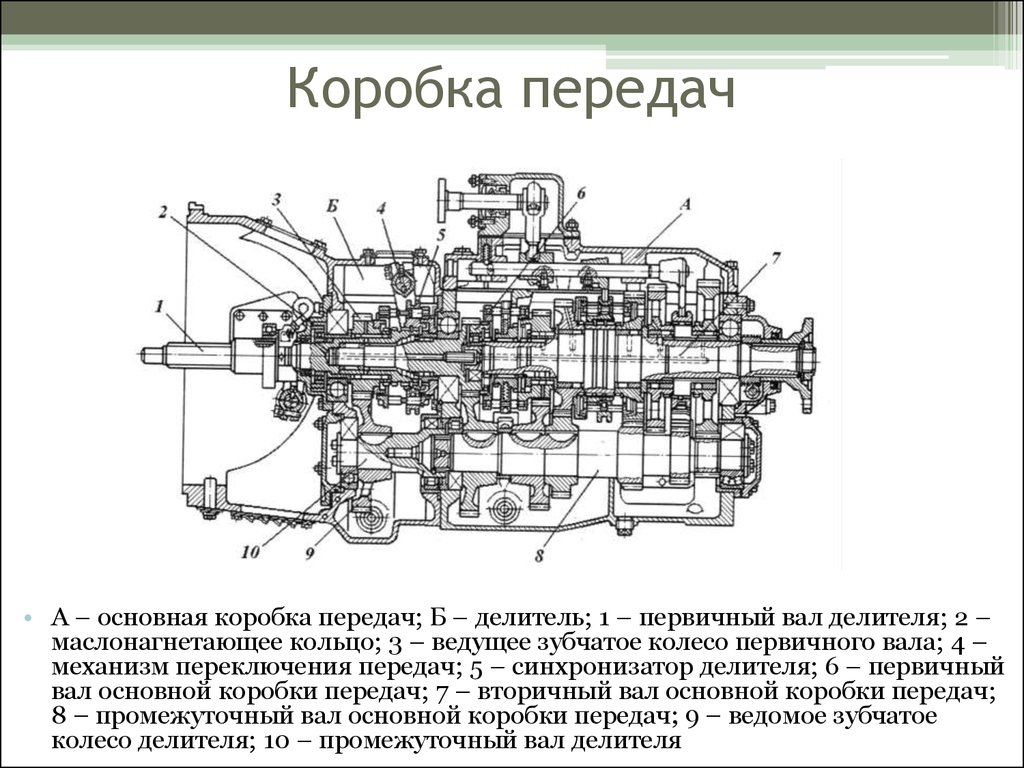 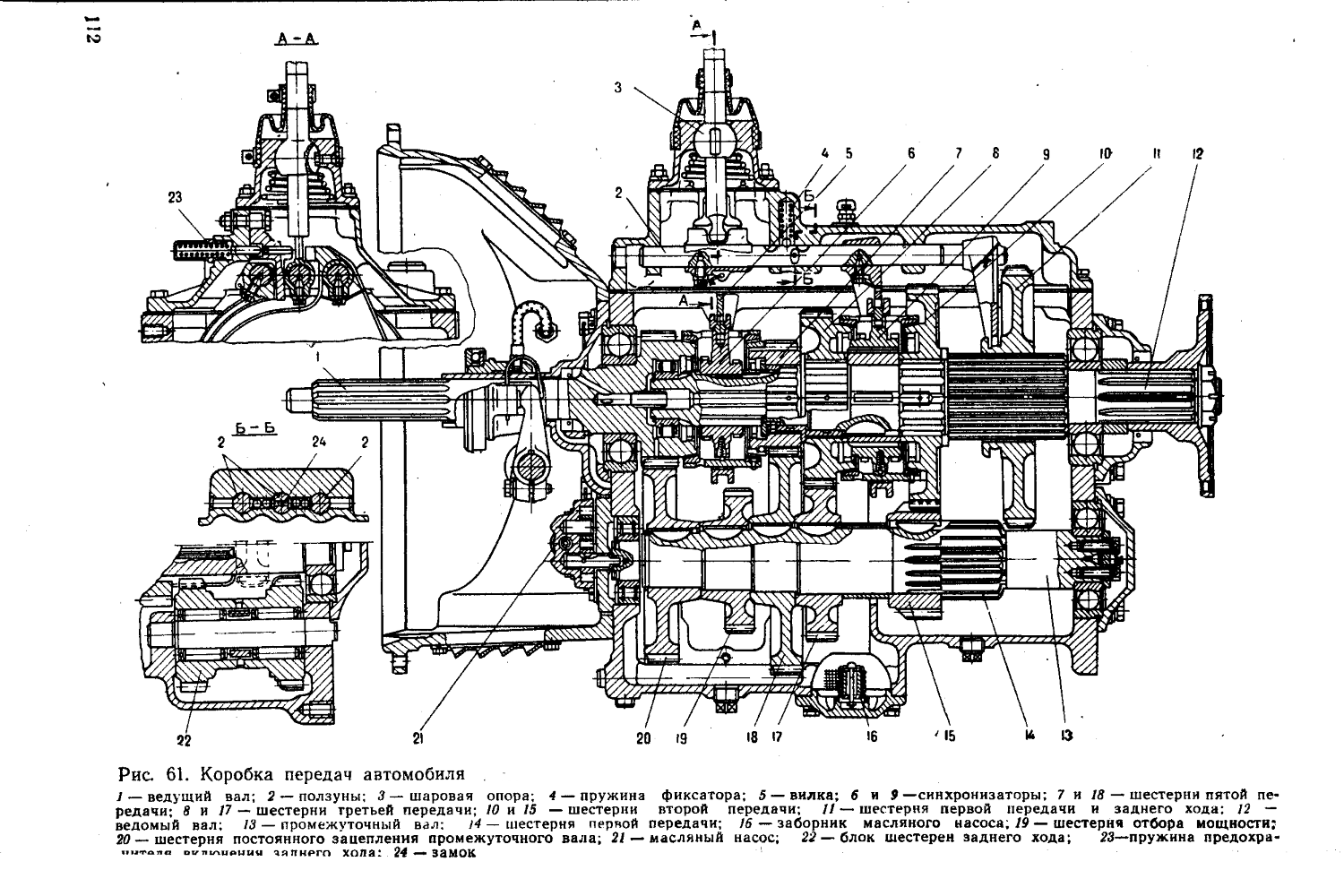 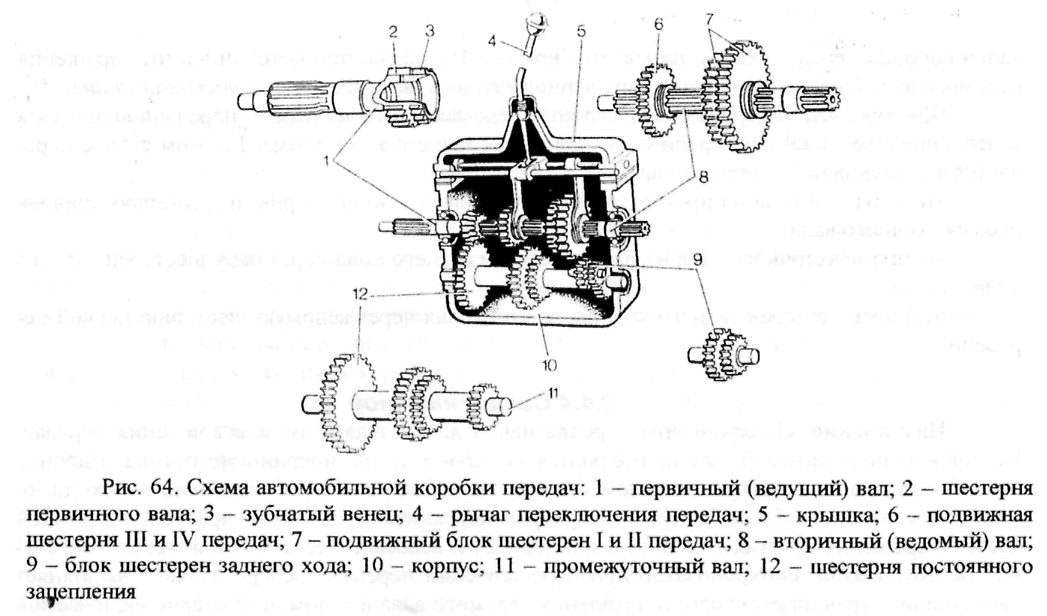 